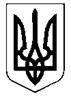 МОГИЛІВСЬКА СІЛЬСЬКА РАДАЦАРИЧАНСЬКОГО РАЙОНУ ДНІПРОПЕТРОВСЬКОЇ ОБЛАСТІВОСЬМА СЕСІЯВОСЬМОГО СКЛИКАННЯ РІШЕННЯПро затвердження Програми «Розвитку та фінансової підтримки комунального підприємства «Джерело» МСР  Могилівської територіальної  громади на 2021 - 2025 роки»  З метою забезпечення стабільної роботи   комунального підприємства «Джерело» Могилівської сільської ради, відповідно до його функціональних призначень, на  підставі ст. 144 Конституції  України,    та керуючись                           пп.1, ч.2 ст. 52 Закону України «Про місцеве самоврядування в Україні»,  сільська рада в и р і ш и л а:  Затвердити  Програму «Розвитку та фінансової підтримки комунального підприємства «Джерело» МСР Могилівської територіальної  громади                                  на 2021- 2025 роки» згідно додатку 1.Затвердити  Порядок виділення та використання коштів з сільського бюджету у формі фінансової підтримки комунального підприємства «Джерело» Могилівської сільської ради згідно додатку 2.Рішення сесії Могилівської сільської ради від 14 липня  2017року                        №  304  - 25/VII «Про погодження Програми «Розвитку та фінансової підтримки комунального підприємства «Джерело» Могилівської сільської ради на 2017-2021 роки»; від 18 грудня  2018 року №  576  - 41/VII «Про  внесення змін до Програми «Розвитку та фінансової підтримки комунального підприємства «Джерело» Могилівської сільської ради на 2017-2021 роки» вважати такими, що втратили чинність.Контроль за виконанням цього рішення покласти на постійну комісію сільської ради з питань фінансів, бюджету планування  соціально-економічного розвитку, інвестицій та міжнародного співробітництва. Сільський голова                                                                        В.В. ДРУЖКОс. Могилів№ 306 - 08/VIIΙ07 травня  2021 року                                      Додаток №1                                                         до рішення сесії                                                                                 Могилівської сільської ради                                                                                   від 07.05.2021№ 306-08/VIIIПрограмарозвитку та фінансової підтримки комунального підприємства «Джерело» МСР Могилівської територіальної громадина 2021-2025 роки Загальні положенняПрограма розвитку та фінансової підтримки комунального підприємства  «Джерело МСР Могилівської територіальної громади  на 2021-2025 роки (надалі Програма) розроблена на виконання ст. 91 Бюджетного кодексу України, відповідно до Закону України «Про місцеве самоврядування в Україні».Комунальне підприємство «Джерело» є стратегічно важливим підприємством для Могилівської об’єднаної територіальної громади, яке забезпечує її мешканців цілим спектром комунальних послуг, дозволяє створити додаткові робочі місця та сприяє збільшенню надходжень до сільського бюджету.Для забезпечення виконання статутних завдань комунальне підприємство потребує залучення додаткового фінансування, яке сприятиме стабілізації його фінансово-господарської діяльності, забезпеченню повного і своєчасного внесення платежів до бюджету та виплаті заробітної плати, більш ефективному використанню майна сільської комунальної власності, створенню та оновленню виробничих потужностей, матеріально-технічної бази, придбання матеріалів для виконання робіт по утриманню та оновленню інженерних мереж, комплексного підходу при підготовці до роботи в осінньо-зимовий період, придбання необхідних технічних засобів за рахунок капітальних вкладень.Виконання Програми передбачає: - створення конкурентного середовища і формування ринку                            житлово- комунальних послуг, удосконалення тарифної політики; - забезпечення ефективної інвестиційної політики в галузі                              житлово- комунального господарства;- запровадження стимулів до економного і раціонального господарювання та використання ресурсів;- прозорість у прийнятті рішень щодо реформування                                           житлово-комунального господарства, розвитку комунальних                                             послуг та встановлення тарифів на них, залучення громадськості до проведення цих заходів;- доступність житлово-комунальних послуг для громадян з низьким рівнем доходів, адресний соціальний захист населення в оплаті послуг. Мета та завдання ПрограмиМетою Програми є забезпечення стабільної роботи та розвиток комунального підприємства «Джерело» Могилівської сільської ради відповідно до його функціональних призначень щодо надання мешканцям населених пунктів громади належних послуг.Кошти  спрямовуються на:- виконання зобов’язань по виплаті заробітної плати;-  оплату податків та зборів, за спожиті енергоносії, тощо;- на зміцнення матеріально-технічної бази підприємства;- на покращення якості послуг;-придбання матеріалів, запасних частин, оплата робіт, послуг                                    для стабільної роботи підприємства та підготовки його до роботи                                                в осінньо-зимовий період, тощо;- подолання наслідків стихії, надзвичайних ситуацій та аварій;- на видатки щодо зменшення енерговитрат за рахунок: встановлення енергозберігаючого обладнання, придбання та повірки приладів обліку та інше.Обґрунтування шляхів і способів розв’язання проблемиФінансова підтримка комунальному підприємству здійснюється шляхом:                                                                                                                                       - внесків до їх статутних капіталів з метою поповнення обігових                        коштів та інвестування в необоротні активи за рахунок спеціального                           фонду – бюджету розвитку сільського бюджету;         - надання поточних трансфертів підприємствам (установам, організаціям) за рахунок загального фонду сільського бюджету. Організація реалізації Програми та здійснення                                                 контролю за її виконанням4.1.  Реалізація програми покладається на відділ екології,                                земельних ресурсів, житлово-комунального господарства, цивільного                                              захисту та мобілізаційної роботи виконавчого комітету Могилівської                       сільської ради.4.2. Безпосередній контроль за виконанням завдань програми здійснює відповідний виконавець та  комісія з   питань  фінансів, бюджету планування  соціально-економічного розвитку, інвестицій та міжнародного співробітництва.Фінансова забезпеченість ПрограмиФінансування Програми здійснюється в межах затвердження бюджетних призначень на її виконання, передбачених в сільському бюджеті                                             на відповідний рік.Головним розпорядником коштів на виконання Програми є Виконавчий комітет Могилівської сільської ради.Обсяг фінансування Програми розвитку та фінансової підтримки комунального підприємства Могилівської сільської ради                               на 2017 - 2021 роки за рахунок Очікувані результати виконання Програми.Виконання Програми дасть можливість забезпечити:- безперебійну роботу комунального підприємства відповідно до його призначення;- збільшення обсягів та надання якісних послуг в галузі житлово – комунального господарства та благоустрою громади за рахунок зміцнення матеріально-технічної бази підприємств;- автотранспортне забезпечення  комунального підприємства, можливість придбання  спецтехніки, необхідного устаткування, обладнання, спецодягу;- уникнення порушень трудового законодавства, в частині своєчасної виплати заробітної плати;        - покращення якості санітарного благополуччя населення.Секретар ради	           В. Невтриніс  Додаток №2                                                         до рішення сесії                                                                                 Могилівської сільської ради                                                                                   від 07.05.2021№ 306-08/VIIIПорядоквиділення та використання коштів з сільського бюджету                                  у формі фінансової підтримки комунального підприємства «Джерело» Могилівської сільської ради    1. Цей Порядок визначає механізм надання та використання коштів                             з сільського бюджету у вигляді фінансової підтримки комунальному підприємству Могилівської сільської ради у рамках Програми розвитку                        та фінансової підтримки  комунального підприємства «Джерело» МСР                         Могилівської територіальної громади  на 2021-2025 роки.   2. Фінансова підтримка комунальному підприємству надається на підставі статей 71, 91 Бюджетного кодексу України, статей 60, 64 Закону України «Про місцеве самоврядування в Україні», статті 143 Конституції України.   3. Фінансова підтримка надається комунальному підприємству                                       на безповоротній основі для забезпечення належної реалізації його статутних завдань, посилення фінансово-бюджетної дисципліни, вжиття заходів для виробництва та надання якісних, безпечних, безперебійних послуг населенню з метою створення сприятливих умов для життєдіяльності громади і сприяння поліпшенню фінансово-господарської діяльності зазначеного підприємства відповідно до затверджених сільською радою програм.   4. Фінансова підтримка комунальному підприємству здійснюється засновником за рахунок коштів сільського бюджету в обсягах, передбачених рішенням про сільський бюджет на відповідний рік.Бюджетні кошти, що виділяються, використовуються Одержувачем на:заробітну плату працівникам підприємства, включаючи надбавки, доплати, премії, матеріальну допомогу та інші виплати;нарахування на заробітну плату;придбання предметів, матеріалів, запчастин, інвентарю, канцелярських товарів тощо;придбання техніки;оплату інших послуг (крім комунальних);оплату комунальних послуг та енергоносіїв;поточний ремонт основних засобів та інвентарю;сплату податків та зборів, обов’язкових платежів відповідно до чинного законодавства.     Зазначена фінансова підтримка надається як поточний                                                               та/чи капітальний  трансферти комунальному підприємству, яке включене                       до мережі головного розпорядника коштів сільського бюджету як одержувача бюджетних коштів, та використовується відповідно до погодженого в установленому порядку плану використання бюджетних коштів.  Реєстрація бюджетних зобов'язань та бюджетних фінансових зобов'язань здійснюється органом Казначейської служби у порядку, встановленому законодавством.     Фінансова підтримка надається шляхом зарахування коштів на розрахунковий рахунок підприємства, відкритий в установі банку, на підставі поданих первинних бухгалтерських документів, регістрів бухгалтерського обліку, фінансових звітів та інших документів за вимогою розпорядника коштів для підтвердження цільового використання бюджетних коштів відповідно до фінансового плану.       На цих рахунках здійснюються виключно господарські операції за коштами, отриманими як фінансова підтримка за рахунок коштів сільського бюджету.      5.  Головні розпорядники коштів сільського бюджету для перерахування фінансової підтримки комунальному підприємству  надають фінансовому відділу Могилівської сільської ради пропозиції   для перерахування коштів  згідно з помісячним розписом сільського бюджету та зареєстрованими у територіальному органі Державної казначейської служби України  фінансовими зобов'язаннями одержувачів. Підставою для перерахування фінансової підтримки комунальному підприємству є  затверджені  Могилівською сільською радою рішення.      6. Фінансова підтримка надається виключно в межах бюджетних призначень, встановлених рішенням сільської ради про сільський бюджет на відповідний рік  та за цією Програмою,  в межах надходжень до сільського бюджету.        7.Фінансова підтримка може виділятися на покриття (відшкодування) поточних витрат комунального підприємства, які виникають в процесі господарської діяльності, напрямок якої відповідає меті і завданням цієї Програми.       8. Фінансова підтримка може виділятися, як внесок до статутного капіталу підприємства на покращення його матеріально – технічної бази.        9. Критеріями визначення одержувача для надання фінансової підтримки є наявність:- фінансового плану комунального підприємства на поточний рік;- затверджених для відповідного комунального підприємства виконавчим комітетом цін/ тарифів на надання послуг.      10. Закупівля товарів, робіт, послуг та проведення інших платежів комунальним підприємством здійснюється у визначеному законодавством порядку.       11.Контроль за цільовим використанням бюджетних коштів забезпечує головний розпорядник коштів сільського бюджету.       12. Використання коштів з іншою метою, яка не відповідає цьому Порядку, є нецільовим використанням бюджетних коштів, що тягне за собою відповідальність згідно з чинним законодавством України.       13. Комунальне підприємство, яке отримує фінансову підтримку                                     з сільського бюджету за результатами своєї діяльності, подає щомісяця                      до 20 числа місяця, що настає за звітним, головному розпоряднику коштів сільського бюджету фінансові звіти з пояснювальною запискою.      14. Відповідно до ст. 8 Закону України «Про бухгалтерський облік                           та фінансову звітність України» керівник комунального підприємства несе персональну відповідальність за організацію бухгалтерського обліку                             та забезпечення фіксування фактів здійснення всіх господарських операцій                 у первинних документах, збереження оброблених документів, регістрів                            і звітності.        15. Складення та подання фінансової і бюджетної звітності                                     про використання бюджетних коштів здійснюється в установленому законодавством порядку.Секретар ради	           В.І. Невтриніс ПАСПОРТПрограми розвитку та фінансової підтримки комунального підприємства «Джерело» МСР Могилівської територіальної громади на 2021-2025 роки1.Ініціатор розроблення ПрограмиВиконавчий комітет Могилівської сільської ради2.Розробник програмиВиконавчий комітет Могилівської сільської ради3.Відповідальний виконавецьВідділ екології, земельних ресурсів, житлово-комунального господарства, цивільного захисту та мобілізаційної роботи виконавчого комітету Могилівської сільської ради4.Учасники ПрограмиКП  «Джерело» МСР5.Терміни реалізації програми2021-2025 роки6.Кошти задіяні на виконання Програмисільський бюджет7.Загальний обсяг фінансових ресурсів, необхідних для реалізації програми, всього:у тому числі коштів сільського бюджету 8500,0 тис. грн.8500,0 тис. грн.№ п/пКомунальне підприємствоОбсяги фінансування,  тис. грн.Обсяги фінансування,  тис. грн.Обсяги фінансування,  тис. грн.Обсяги фінансування,  тис. грн.Обсяги фінансування,  тис. грн.Обсяги фінансування,  тис. грн.№ п/пКомунальне підприємство20212022202320242025Всього1. КП «Джерело»1000,01500,02000,02000,02000,08500,0Разом1000,01500,02000,02000,02000,08500,0